Brain BreaksBrain breaks are short, energizing bursts of activity that boost blood flow, send oxygen to the brain, and help kids better retain information.Simple 1-5 minute mind and body challengesRefresh your students’ minds through a controlled exercise breakExcellent for regaining focus or giving hard working students a quick brain relaxing period where they do NOT have to think about instructional materialsBenefits of Brain BreaksIncrease in productivity: Hitting pause long enough to give the Prefrontal cortex reprieve allows it to return to the task with renewed mental resources, increased creativity and motivation to refocus attention.Improved learning: Simple rest period allows for the hippocampus to review and ingrain recent knowledge to memory. Provides oxygen to the brain: Oxygen is vital to an active brain. 90% of the oxygen in our brain and body is stale until we take a deep breath or get up to move our bodies.Energizes mood: Brain breaks promote stretching, laughing, listening to music, meditation and positively interacting with peers, all of which increase restorative neurotransmitters like dopamine (a.k.a. the happiness hormone). Williamson, B. (2020). Brain Breaks for the Classroom at Every Grade Band. Retrieved from Everfi.comTypes of Brain BreaksRelaxation and breathing brain breaks - designed to change the breathing pattern and facilitate oxygenation of the brain as well as calm the students.Highly physical brain breaks - designed to get the children up and moving vigorously to facilitate oxygenation of the brain and release tense muscles.Mathematics related activities - designed to promote a divergent thinking.Imaginary and creative play - Makerspaces, Genius Hour, and art projects to boost student’s imaginationsWeslake, A., & Christian, B. J. (2015). Brain breaks: Help or hindrance? TEACH COLLECTION of Christian Education, 1(1), 38-46.Terada, Y. (2018). Research-tested benefits of breaks. Edutopia. Retrieved from https://www.edutopia.org/article/research-tested-benefits-breaks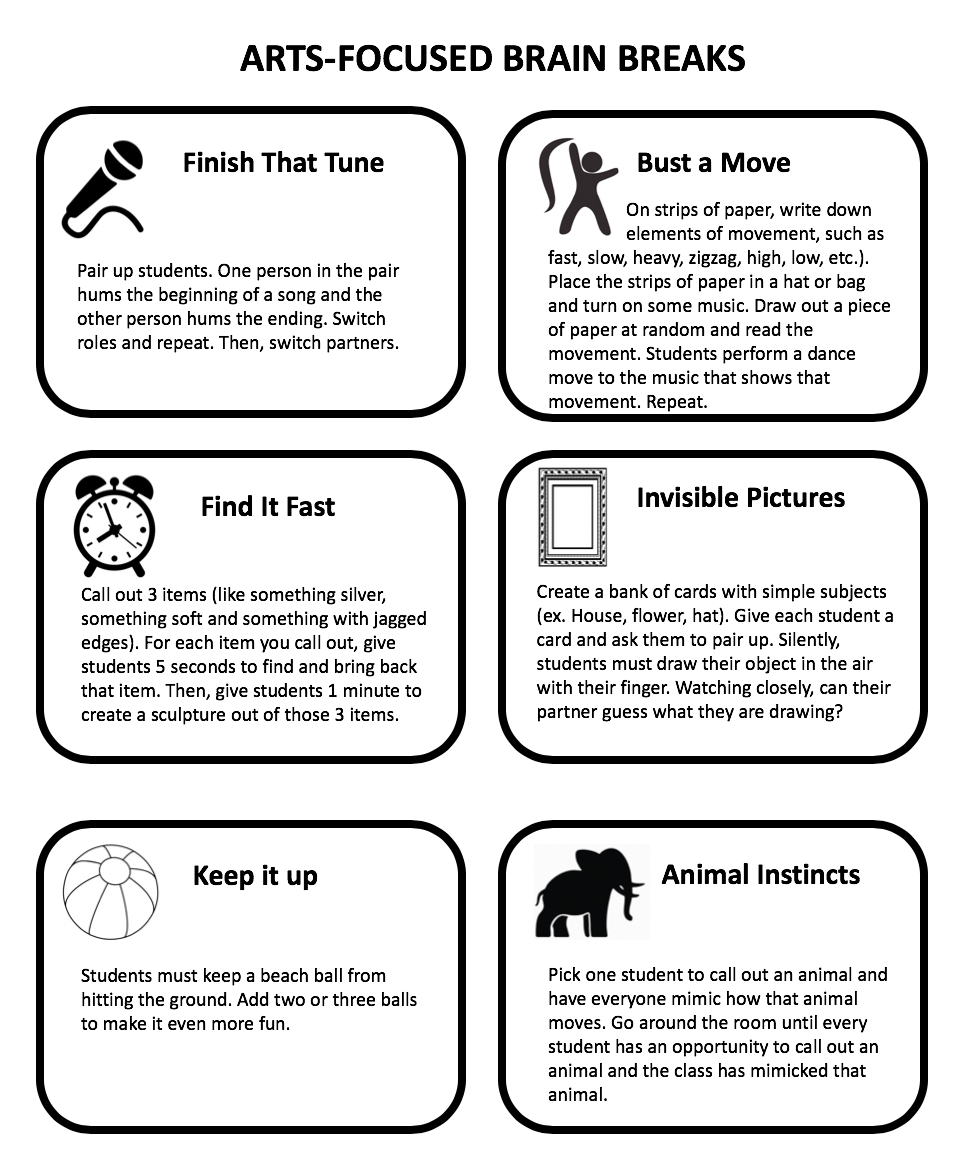 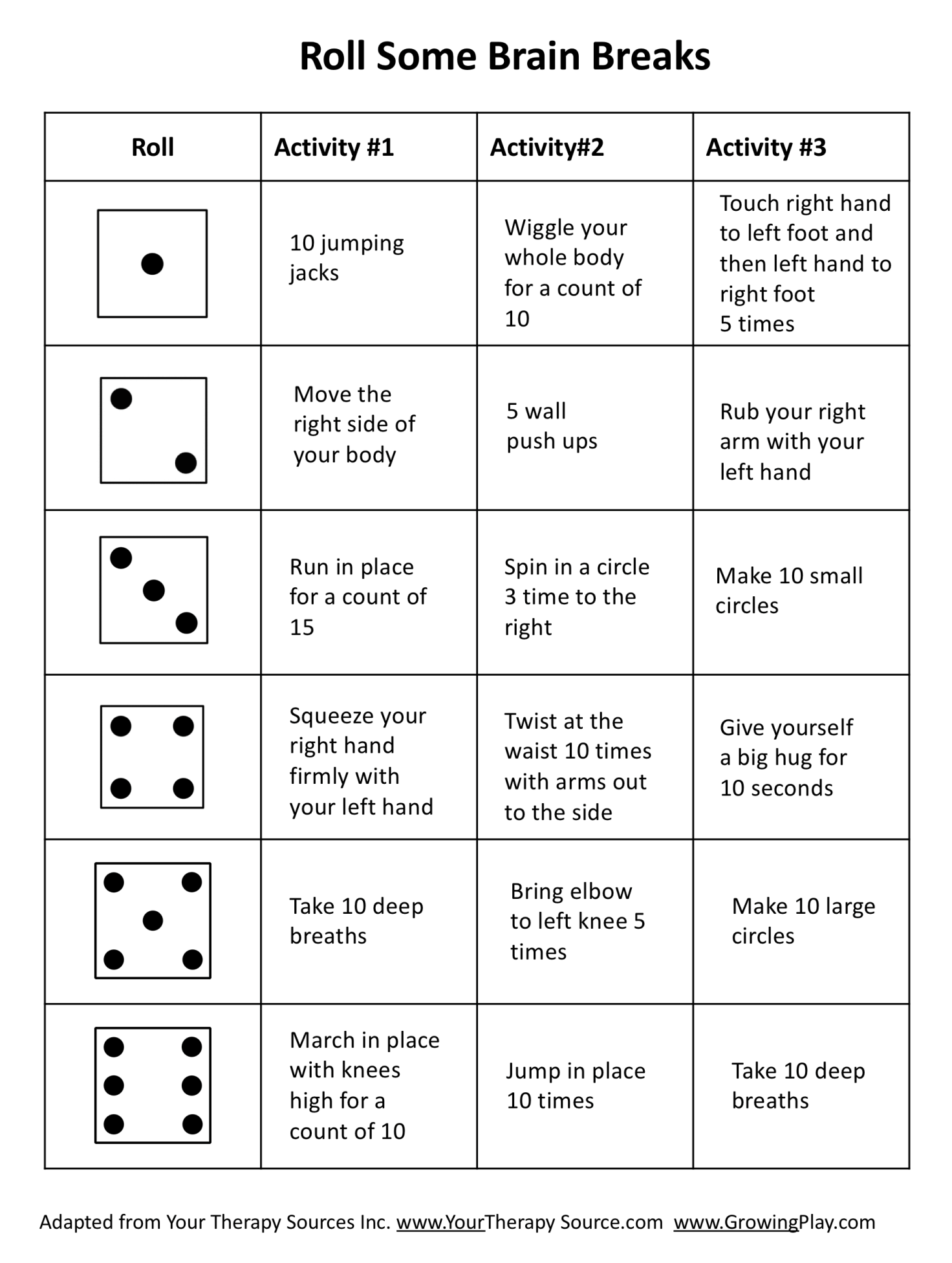 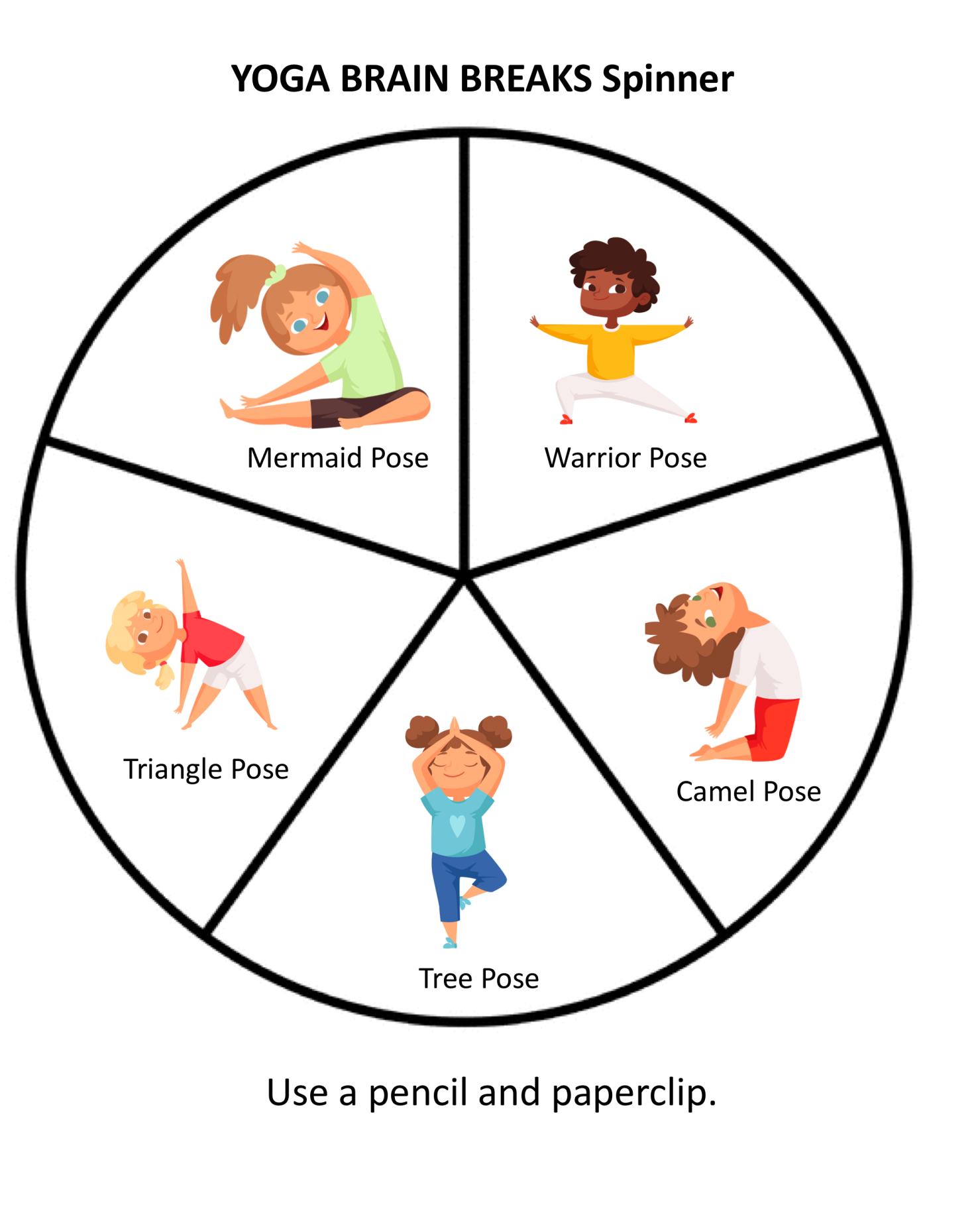 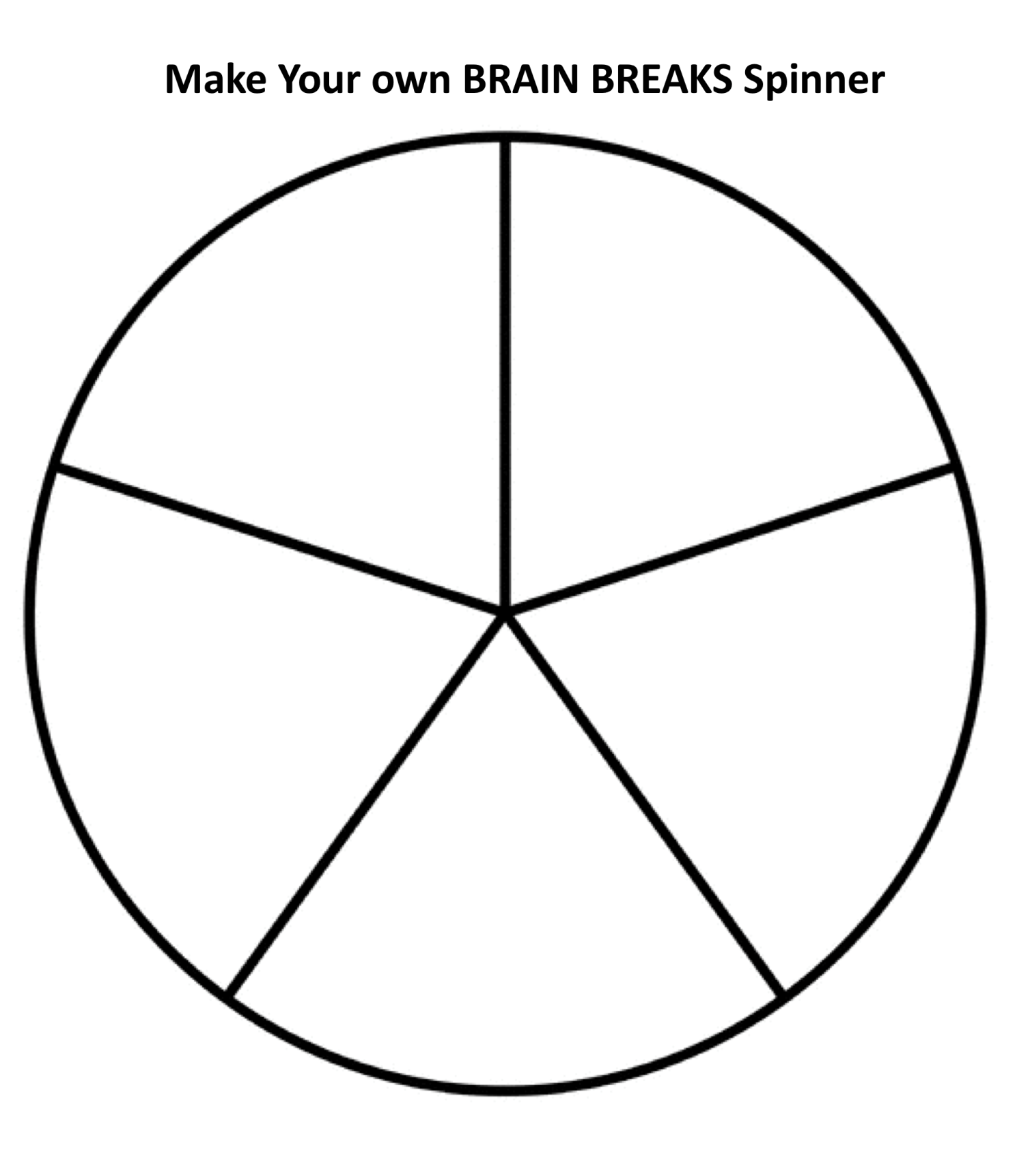 Brain Breaks Resources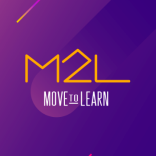 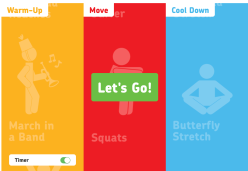 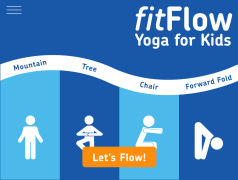 Fit.sanfordhealth.orgFitBoost-ActivityFitFlow Yoga for KidsFamily.gonoodle.com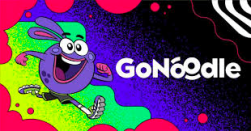 Gonoodle.com/for-educatorsMovetolearnms.orghttp://puzzlemaker.discoveryeducation.com/Brain Breaks RecommendationsExplore a range of brain breaks to determine which is best suited to your studentsWeigh up the advantages and disadvantages of high enjoyment/high physical activities against the total time lost out of the lesson before implementing brain breaks of this natureEstablish a routine of brain breaks in your classroom over an extended period of time before making judgements on their effectivenessPrimacy/Recency EffectsThe Primacy/Recency Effect is the observation that information presented at the beginning (Primacy) and end (Recency) of a learning episode tends to be retained better than information presented in the middle.During a learning episode, we tend to remember best that which comes first, and second best that which comes last.We tend to remember least that which comes just past the middle of the learning episode Rather than trying to fill an entire block period with one learning episode, a block can be divided into multiple learning episodes with brief breaks in between to maximize the proportion of prime-times to down times.New concepts or skills should be taught at the beginning of a lesson during prime learning time. Practice of the new material should occur during the down-time to help the learner organize it for further process.Closure should take place during prime-time 2 to provide students the opportunity to make sense and meaning of new learning.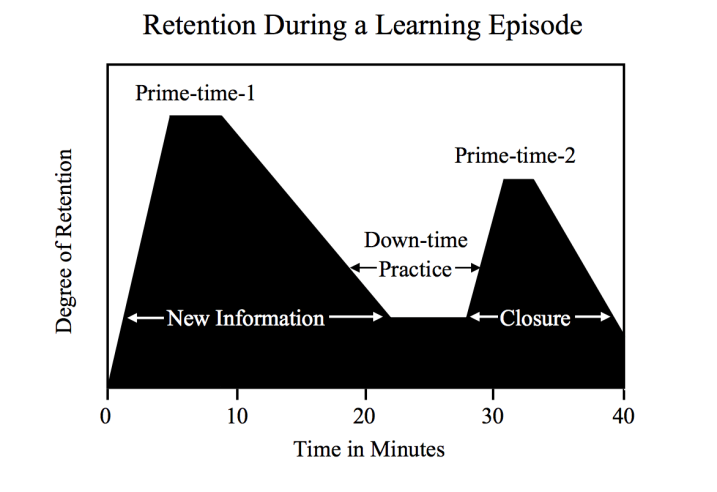 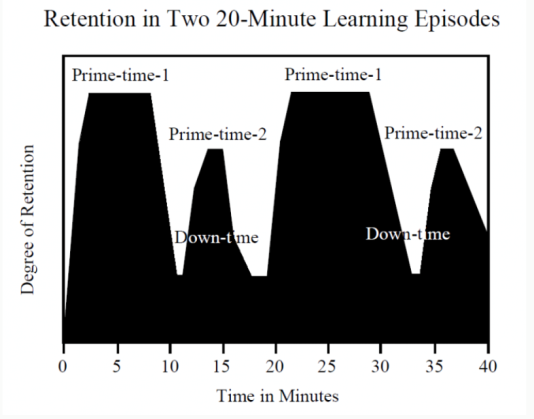 Sousa, David. (2006). How the Brain Learns. Thousand Oaks, CA: Corwin.Coloring for KidsBenefits of Coloring for Kids:Prepares them for school through the development and use of Tier 1 & 2 vocabularyOpens venues for discussion and oral language developmentImproves fine motor skillsHelps learn about boundaries, structure and spacial awarenessTeaches color awareness, recognition and discernmentImproves focus and hand to eye coordinationImproves confidence and self esteemHelps self-expression and stimulates creativityContributes to better handwritingAdult ColoringFor older students & adults, coloring has a great many benefits Reduce stress and anxietyColoring has the ability to relax the fear center of your brain, the amygdala. It induces the same state as meditating by reducing the thoughts of a restless mind. Improve motor skills and visionColoring goes beyond being a fun activity for relaxation. It requires the two hemispheres of the brain to communicate. While logic helps us stay inside the lines, choosing colors generates a creative thought process.Improve sleepWe know we get a better night’s sleep when avoiding engaging with electronics at night, because exposure to the emitted light reduces your levels of the sleep hormone, melatonin. Coloring is a relaxing and electronic-free bedtime ritual that won’t disturb your level of melatonin.Improve focusColoring requires you to focus, but not so much that it’s stressful. It opens up your frontal lobe, which controls organizing and problem solving, and allows you to put everything else aside and live in the moment, generating focus.Improves communicationAs coloring reduces stress, it can also lower the affective filter that prevents second language learners from communicating effectively. While coloring, older students can utilize oral language skills to:Speak with peers & adults about social topics while engaged in the activityFocus on the artistic aspects of their activity in regards to lighting, shadows, perspectivesUse art based vocabulary when discussing their taskConnect their coloring with their culture and traditions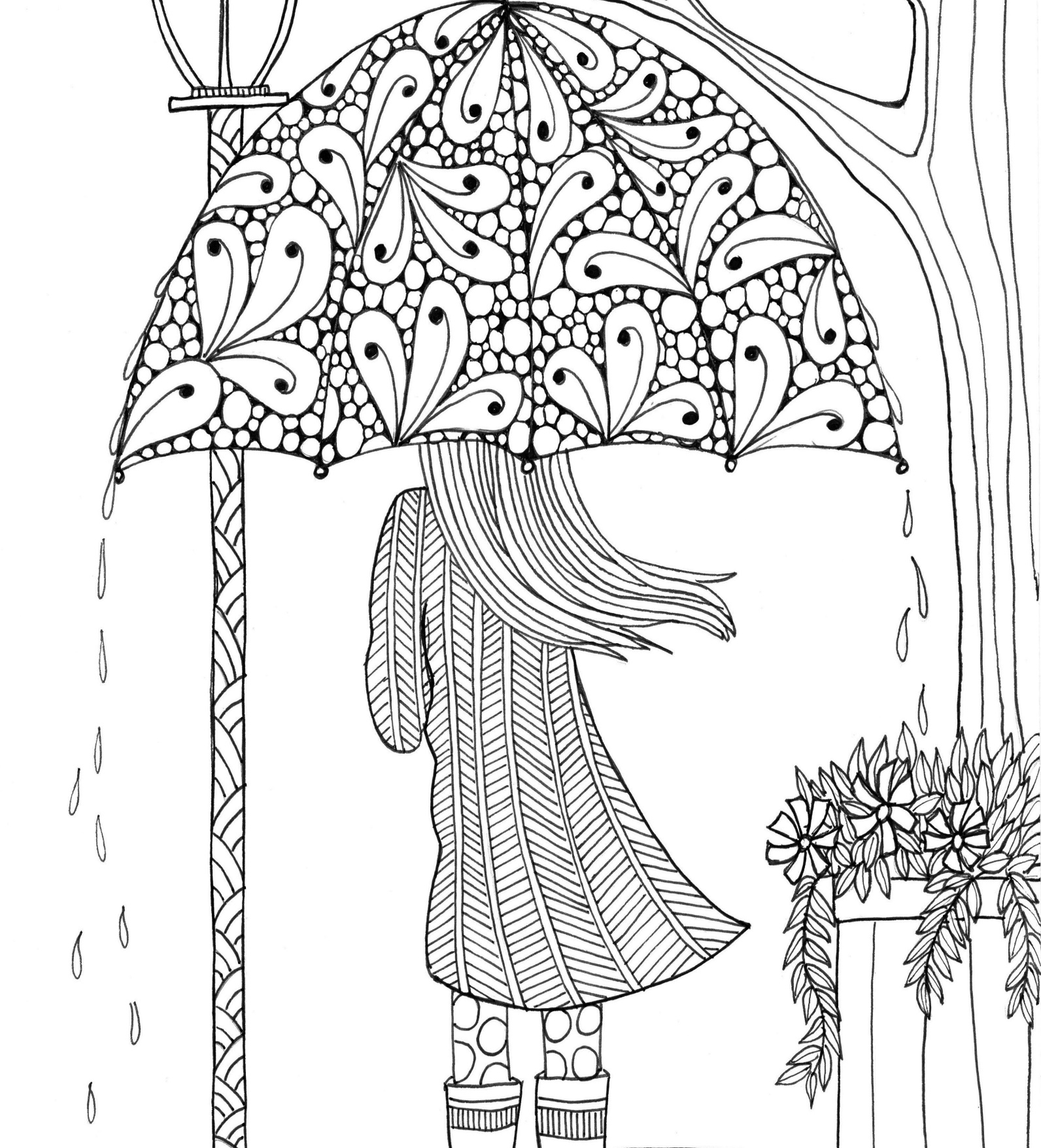 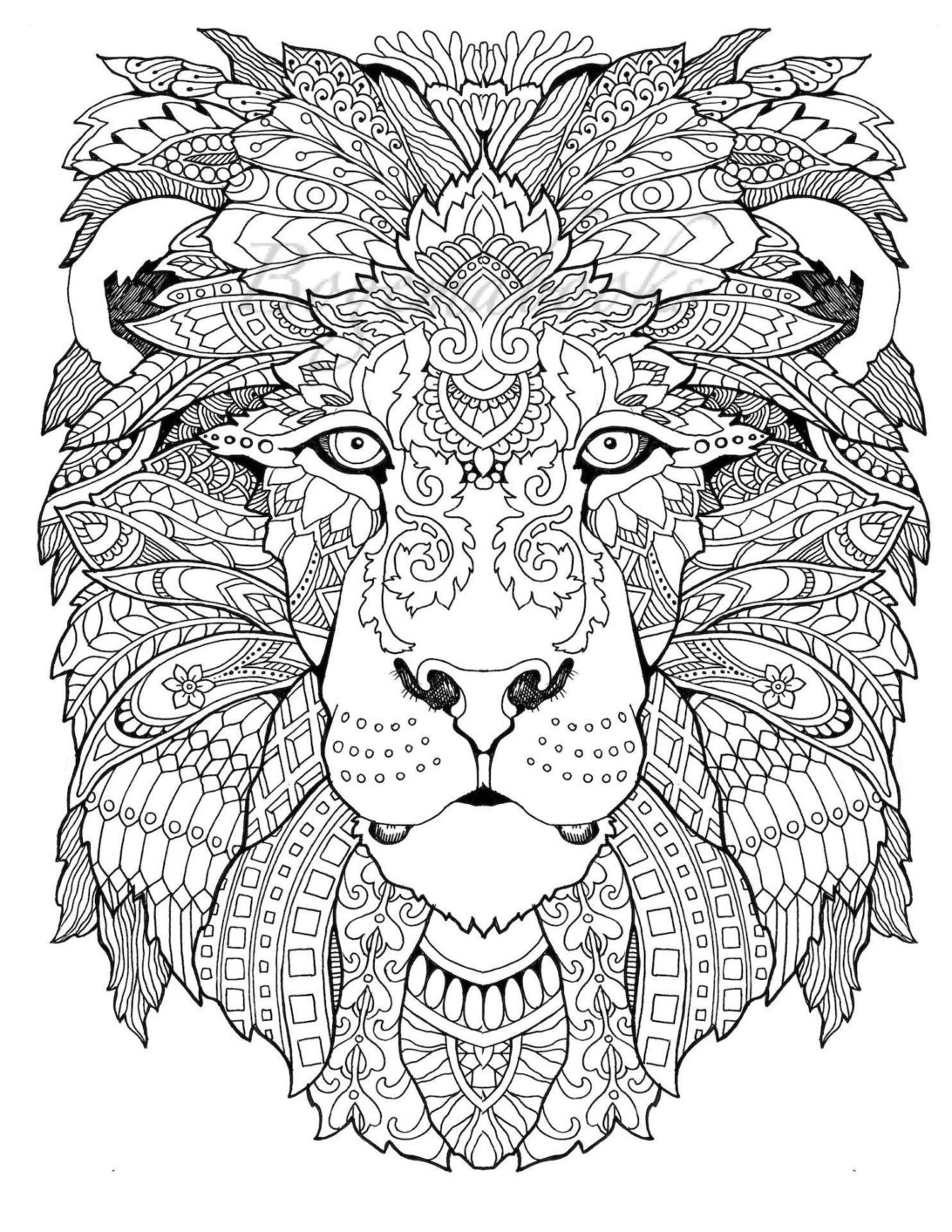 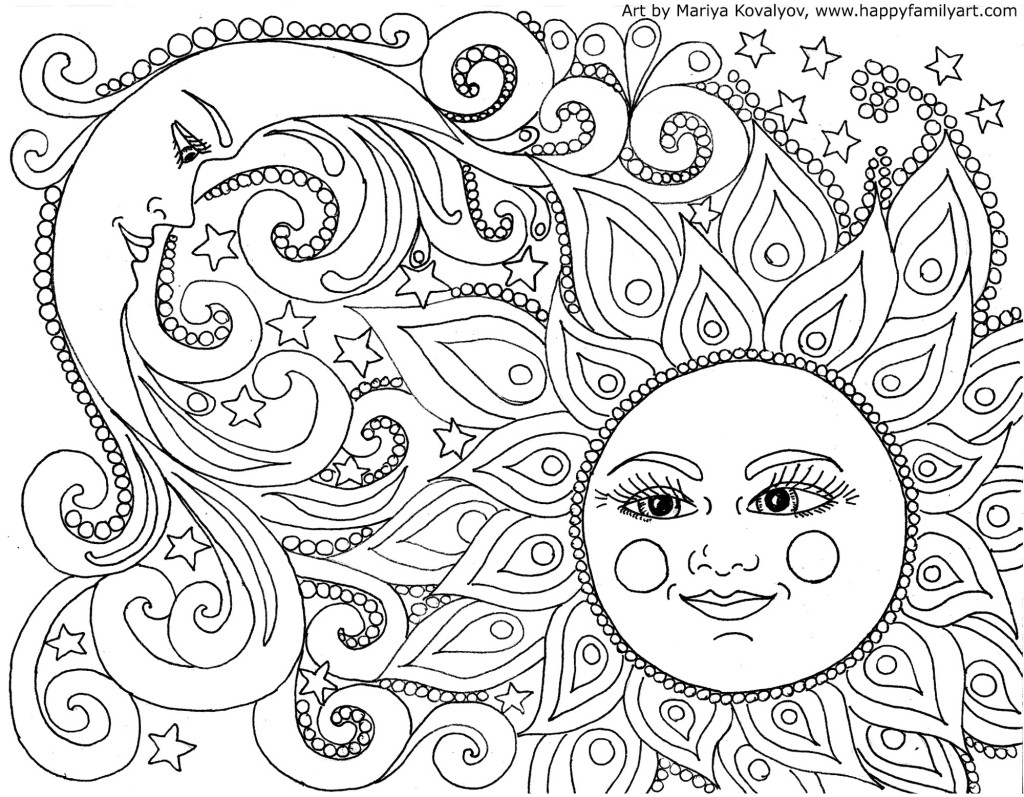 	Art and Language: Simon Says DrawingGive learners simple drawing commandsDraw a square in the center of your paperDraw a triangle on top of the square. Make sure the base or bottom of the triangle is the same width as the top side of the square.Draw a small rectangle in the center of the square. The short side of the rectangle should touch the bottom of the square.After some commands, show your drawing and ask, "Does your drawing look like mine?”How is it the same? How is it different? Why did you draw it that way?For a challenge, add the “Simon says” component where participants only follow commands preceded by “Simon says.”This activity help learners practice and reinforce listening skillsDirectional language: left, right, up, down, top, bottom, side, centerPrepositions and prepositional phrases: on top of, beneath, over, above, aroundShapes, sizes: small triangle, large squareComparative language: smaller than the square, the same size as the square on the left, similar to the one on the topGive a student a chance to be “Simon”Practice giving commands Give students an image to use with sentence framesThe ___ is on top of the _____.Draw a ____ under the ______.Make a ____ on the ____ side.Practice the language before playing the gameArt and Language: You’re in the painting!Show learners some paintings of landscapes or scenes. You can use famous paintings they might be familiar with.Brainstorm vocabulary related to the painting before the activityPre-teach any vocabulary they might needChoose a painting that corresponds to your lesson/unit topic to recycle and review content concepts and vocabularya time period in historyan art concept or style a familiar topic or experience Have learners imagine that they are in the painting.Why are they there?What do they see?create a Flipgrid video with their ideashave a dialogue with another learner via text about the same imagewrite a story from their perspective within the paintingProvide supports like a word bank or sentence frames/stems:I am _____ because ________. Looking around, I notice _____.I feel _____ because _______. Something else I see is ________.Art and language: Me! CollageCreating a collage is a great way for learners to express themselves while their language proficiency developsHave learners create a collage all about themselvesPut an image that represents them or a picture in the centerCut and glue images that are meaningful all around “me”Add descriptive words and phrases Learners can present their collages to their classmatesCollages can be made digitally with photos, stock images and software like Adobe Photoshop Mozart Listening ActivityDid you know that Twinkle Twinkle Little Star was a French folk song called Ah, vous dirai-je, maman? Mozart wrote Twelve Variations on this theme. Find a recording or watch the video clip linked below, performed by Rousseau. Listen first to the theme melody and then to each variation. What changed? Use the checklist below to identify what changed.Key terms:Melody: a particular, identifiable association of notes and pitches; a tune.Rhythm: the element of music pertaining to time and expressed as grouping of notes into accented and unaccented beats, of beats into measures, etc.Dynamics: the loudness or softness of musicDescriptive sample word bank for Mood:Which was your favorite variation? What did you like best about it?_____________________________________________________________________________
_____________________________________________________________________________Draw what this variation reminds you of:# VariationChanges from the ThemeChanges from the ThemeChanges from the ThemeChanges from the Theme# VariationMelodyRhythmDynamicsDescription for the mood or character of the variationVariation IVariation IIVariation IIIVariation IVVariation VVariation VIVariation VIIVariation VIIIVariation IXVariation XVariation XIVariation XIIquietrichelegantmarchingrockingsoothingfullsoftplayfuljazzycalmmousyseriousorchestralslow